令和元年度　テクノオーシャンユース(青少年館事業)　実施報告日時：2019年9月28日(土)　10:30～15:00場所：バンドー神戸青少年科学館　4Ｆ実験室主催：テクノオーシャン・ネットワーク、日本船舶海洋工学会海洋教育推進委員会協力：バンドー神戸青少年科学館事前募集対象：小学生4・5・6年生(定員：各18名)参加者：第1部　10:30～12:00　 3名　　　　　第2部　13:30～15:00　10名内容：「作って学ぶ、地球環境と海の生態系」～地球を救う海のはたらき～　　　　参加者は、前半の講義で地球温暖化について温暖化が起こるしくみや影響、温暖化を防ぐ海の役割について地球環境と生態系の関係について学んだ。後半の制作では、ガラスびん、ろか砂利、水草、ミナミヌマエビを使い、自分だけの「ミニ地球」を作り、地球の海での生態系と地球を救う海のはたらきについて学んだ。当日の様子：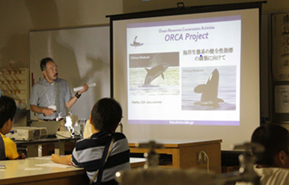 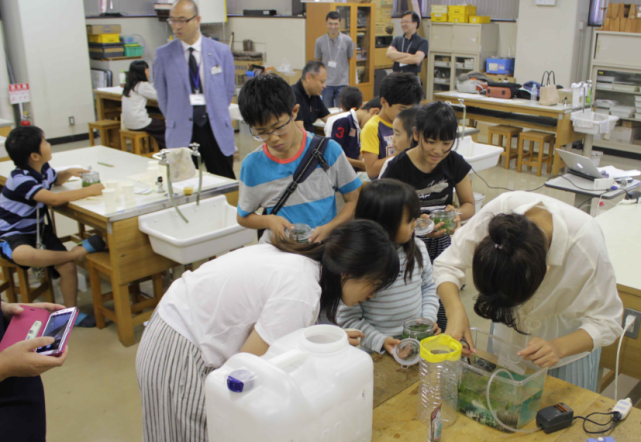 